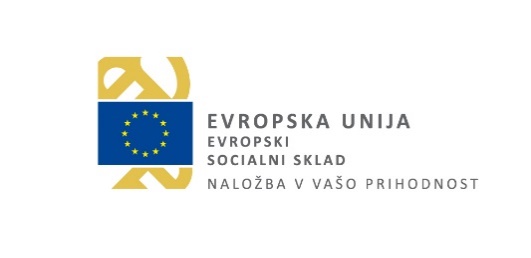 UČBENIŠKI SKLAD:SLJ:	M. Blažič et al.: RADOVEDNIH PET: BERILO 5, berilo za slovenščino v 5. razredu OŠ, ROKUS KLETT. (14,00)					EAN: 383-107-592-5731DRU:	Verdev, H. in J. M. Razpotnik: Radovednih pet, DRUŽBA 5, učbenik za družbo v 5. razredu. Rokus Klett. (14,50)					EAN: 978-961-271-6820NIT:	D. Krnel et al., OD MRAVLJE DO SONCA 2, učbenik za naravoslovje in tehniko za 5. razred osnovne šole, MODRIJAN. (13,90)			EAN: 978-961-241-6393GOS: 	S. Hribar Kojc: GOSPODINJSTVO 5, učbenik za gospodinjstvo v 5. razredu osnovne šole, MLADINSKA KNJIGA. (11,90)	EAN: 978-961-010-7316GUM: 	A. Pesek: GLASBA 5, učbenik za glasbo v 5. razredu osnovne šole, MLADINSKA KNJIGA. (18,90)						EAN: 978-961-012-3767KUPITE SAMI:Delovni zvezkiKAJ UČENCI/-KE ŠE POTREBUJEJO?OSTALE POTREBŠČINE: peresnica: nalivno pero, 2 svinčnika HB, rdeče pisalo, radirka, šilček, lepilo v stiku, škarje, barvice (12), kartonasta mapa, šolski copati (nedrseči in primerni za telovadbo)NEOBVEZNI IZBIRNI PREDMETI:Tehnika (NIZ TEH): ravnilo, šestilo, svinčnik, škarje, šivanka z velikim ušesom. Nakup gradiva za praktično delo bo organizirala učiteljica. Plačali ga boste po položnici.ITALIJANŠČINA (NIZ ITA): 1 velik črtani zvezekŠPORT (NIZ ŠPO): športna opremaRAČUNALNIŠTVO (NIZ RAČ): /Vse potrebščine (tudi posamezne barvice, svinčniki, flomastri, škarje, tempere …) naj bodo čitljivo podpisane. Vsi zvezki in knjige naj bodo zaviti. Bodite okolju prijazni, zato iz 4. razreda uporabite vse, kar je še uporabno.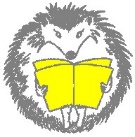 Osnovna šola 8 talcev LogatecNotranjska cesta 31370 Logatec2020/21         5. RSLJMATNIT39,00RADOVEDNIH 5 - komplet a komplet SAMOSTOJNIH delovnih zvezkov za 5. razred za MAT, SLJ, NITRokus Klett383-107-592-8398TJA13,90SUPER MINDS 2, delovni zvezek za angleščino.Rokus Klett978-961-271-8800SLJ:2 velika črtana zvezka2 velika črtana zvezkaMAT:1 veliki karo zvezek (veliki karo 1 cm), 1 veliki brezčrtni zvezek (tanjši), velika šablona, GEO trikotnik, šestilo1 veliki karo zvezek (veliki karo 1 cm), 1 veliki brezčrtni zvezek (tanjši), velika šablona, GEO trikotnik, šestiloDRU:1 veliki črtani zvezek, ročni zemljevid Slovenije 1 : 500 000, DZS1 veliki črtani zvezek, ročni zemljevid Slovenije 1 : 500 000, DZSNIT:1 veliki črtani zvezek1 veliki črtani zvezekTJA:1 veliki črtani zvezekPRIPOROČAMO NAKUP: SUPER MINDS 2, učbenik za angleščino s CD-ROM-om.                                                                  EAN: 978-961-271-87941 veliki črtani zvezekPRIPOROČAMO NAKUP: SUPER MINDS 2, učbenik za angleščino s CD-ROM-om.                                                                  EAN: 978-961-271-8794GUM:1 velik tanjši črtani zvezek (iz 4. razreda)1 velik tanjši črtani zvezek (iz 4. razreda)LUM:risalni blok s 30 risalnimi listi, 10 listov EKO karton A3, flomastri, kolaž papir, paleta, velike tube tempera barv (42 ml): rdeča (magenta št. 403), rumena (št. 200), modra (cyan št. 703), bela (št. 110), črna (št. 900)mekol lepilo 130 g, zaščitno oblačilo za LUM (nekoliko večja majica)Ostale likovne potrebščine bomo kupili v šoli. Nakup boste plačali po položnici.risalni blok s 30 risalnimi listi, 10 listov EKO karton A3, flomastri, kolaž papir, paleta, velike tube tempera barv (42 ml): rdeča (magenta št. 403), rumena (št. 200), modra (cyan št. 703), bela (št. 110), črna (št. 900)mekol lepilo 130 g, zaščitno oblačilo za LUM (nekoliko večja majica)Ostale likovne potrebščine bomo kupili v šoli. Nakup boste plačali po položnici.ŠPO:majica in kratke hlače v vrečki iz blagamajica in kratke hlače v vrečki iz blagaGOS:1 veliki črtani zvezek